 Special Education Division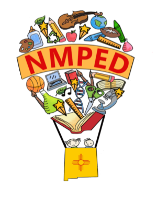 Group 2: Student Assessments and Learning EnvironmentsEvaluaciones de estudiantes y entornos de aprendizajeApril 19/19 de Abril, 2022
Time/Hora: 10:00 a.m.-12:00 p.m.Join Zoom Meeting / Entre a la reunión de Zoom  
https://us06web.zoom.us/j/82123179354?pwd=YWtKKzlhL1ZkY0RKUjVKUFRaUk9Wdz09Meeting ID / ID de la reunión: 821 2317 9354
Passcode / Contraseña : 200883 
One tap mobile / Número de teléfono para escuchar la reunión y participar sólo con voz
+12532158782,,82123179354#,,,,*200883# US (Tacoma) 
+13462487799,,82123179354#,,,,*200883# US (Houston)Dial by your location / Marque según su ubicación
        +1 253 215 8782 US (Tacoma) 
        +1 346 248 7799 US (Houston) 
        +1 669 900 6833 US (San Jose) 
        +1 301 715 8592 US (Washington DC) 
        +1 312 626 6799 US (Chicago) 
        +1 929 205 6099 US (New York) 
Meeting ID / ID de la reunión: 821 2317 9354
Passcode / Contraseña: 200883
Find your local number / Encuentre su número local:   https://us06web.zoom.us/u/kc0ujwuFgF